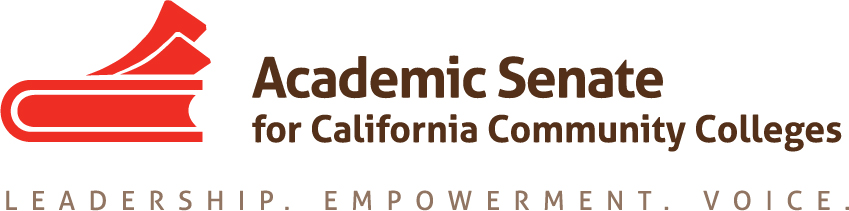 ACADEMIC SENATE FOR CALIFORNIA COMMUNITY COLLEGESAREA A MEETINGFriday, October 12, 201810:00 - 3:00 (Continental Breakfast at 9:30)College of the Sequoias915 S Mooney Blvd, Visalia, CA 93277Sequoia Building, Room 1Welcome and IntroductionsGeoffrey introduced COS President Brent Calvin. President Calvin welcomed all to the meeting and thanked all for the work that they do with the academic senate locally and statewide.Participants introduced themselves.Area A MeetingsSpring 2019 Meeting – 3-22-2019 at West Hills, Lemore – if not then Delta is a back-up planFall 2019 Meeting – Woodland CollegePlenary SessionsFall 2018 – November 1-3Spring 2019 – April 11-13ReportsASCCC Update – Dolores Davison, Vice President President’s reports have gotten more lengthy and detailed due the additional happenings statewide. John Stanskas is sending the President’s Report to every other constituent group in the state: CIO, CEO, ACBO, CCLC, legislature, and so forth. The four major areas of focus where the ASCCC is asserting our purview in regard to academic and professional matters are Guided Pathways; AB 705; Faculty Diversification, especially around hiring – forthcoming regional meetings at Butte and Bakersfield; Strong Workforce – CTE Minimum Qualifications and Credit for Prior Learning.Legislative cycle just ended.The ASCCC has been going into closed session a number of times. The ASCCC does not fall under the Brown Act nor the Bagley Keene, but tries to follow Bagley Keene requirements. The only reasons we go into closed session are due to personnel matters or Board of Governors interviews. The ASCCC does not hire BoG candidates; they send forward names and the governor chooses. The reasons the ASCCC has been in closed session were shared. The ASCCC is working to hire an Executive Director by the first of the year. The membership of the BoG has changed quite a bit. The governor has been replacing BoG members after their one or two terms are up.Funding formula and other state-level issues were discussed.
ASFCCCArea Competition – the report was shared and there will not be a competition this fall plenary.AwardsNominations for Exemplary Program Award – Due November 5, 2018 – The theme is Environmental Responsibility Disciplines List Overview of Disciplines List Revision ProcessSubmitted Proposal—Homeland Security Other ASCCC EventsAB 705 Regional Meeting, October 6Fall Curriculum Regional North, November 16-17Student Learning Outcomes (SLO) Symposium, January 252019 Part Time Faculty Institute, February 21-23, 2019, Newport Beach Marriott Hotel and SpaDr. Jennifer Vega La Serna, Vice President, Academic Services came in to the meeting to welcome us and complicated both the local and state academic senates.ResolutionsResolutions Process PresentationReview and Discussion of Pre-Session ResolutionsResolutions in packets were considered.Six new resolutions were considered.Development and discussion of Area A resolutions (Resolution Writing Advice)Reports from CollegesAdjournment